Shuttle bus:from PARMA to CIBUS TEC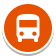 from CIBUS TEC to Parma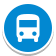 from PARMA to CIBUS TEC – Timetable main stopsfrom PARMA to CIBUS TEC – Timetable main stopsfrom PARMA to CIBUS TEC – Timetable main stopsStopsFrom 8:00 am to 11:00 am and from 5:00 pm to 7.30 pm
Bus service frequency: every 15 minutes
First run from Via Mazzini 8:00 am
From 11:00 am to 5:00 pm
Bus service frequency: every 30 minutesStopsFrom 8:00 am to 11:00 am and from 5:00 pm to 7.30 pm
Bus service frequency: every 15 minutes
First run from Via Mazzini 8:00 am
From 11:00 am to 5:00 pm
Bus service frequency: every 30 minutesVia Mazzini001530450030Piazza GhiaiaPilotta/V.le Toschi031833480333V.le Toschi/Via BettoliParma Stazione Ferroviaria (Railway Station)052035500535Viale Piacenza/EFSAViale Piacenza/Hotel DuParcVia Lanfranco/via Piacenza082338530838Via Lanfranco/Chiesa (Church)Via Anselmi/Via SavaniCornocchioCornocchio San DomenicoCornocchio TangenzialeCornocchio San DonninoCornocchio DepuratoreGolese Case CattaniGolese Santa CaterinaGolese ParmarottaGolese Strada Baganzola FieraCIBUS TEC203550052050from CIBUS TEC to  PARMA – Timetables main stopsfrom CIBUS TEC to  PARMA – Timetables main stopsfrom CIBUS TEC to  PARMA – Timetables main stopsStopsFrom 8:00 am to 11:00 am and from 5:00 pm to 7.30 pm
Bus service frequency: every 15 minutes
Last Run from Cibus Tec 7:05 pmFrom 11:00 am to 5:00 pm
Bus service frequency: every 30 minutesStopsFrom 8:00 am to 11:00 am and from 5:00 pm to 7.30 pm
Bus service frequency: every 15 minutes
Last Run from Cibus Tec 7:05 pmFrom 11:00 am to 5:00 pm
Bus service frequency: every 30 minutesCIBUS TEC5203550535Golese Strada Baganzola FieraGolese ParmarottaGolese Santa CaterinaGolese Case CattaniCornocchio DepuratoreCornocchio San DonninoCornocchio TangenzialeCornocchio San DomenicoCornocchio122742571242Via Savani/Via BuffolaraVia Savani/Via BocchiViale Piacenza/Viale TrombaraViale Piacenza/Hotel DuparcViale Piacenza/EFSAParma Stazione Ferroviaria (Railway Station)20355052050Viale Mentana/Barriera GaribaldiViale Mentana/UfficicomunaliViale Mentana/Barriera SaffiViale Mentana/San BenedettoViale Mentana/San GirolamoViale Mentana/Via DalmaziaBarriera RepubblicaVia Repubblica/San SepolcroVia Repubblica/PrefetturaVia Repubblica/Municipio294459142959Via Mazzini3045015300